APPENDIX B – CHANGE CONTROL PROCESS – ESTATES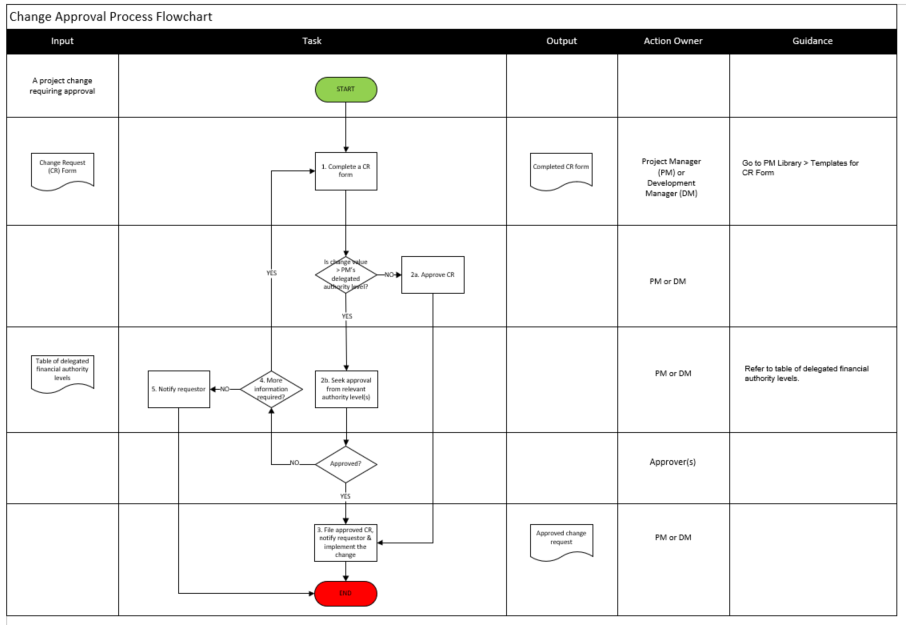 